Dave Dodge, L.C.S.W.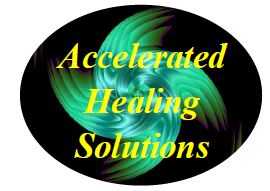 Helping People Get Better Faster       128 Radio Circle       Mt. Kisco, N.Y. 10549www.AcceleratedHealingSolutions.com          (914) 242-3484_______________________________________________________________________________________________________________________________________CANCELLATION POLICYIf you fail to cancel a scheduled appointment, the time cannot be used for another client and you will be billed for the entire cost of your missed appointment.  A full session fee session is charged for missed appointments or cancellations with less than a 24-hour notice unless it is due to illness or an emergency. A bill will be mailed directly to all clients who do not show up for or cancel an appointment.Thank you for your consideration regarding this important matter._________________________________________________________________Client Signature (Client’s Parent/Guardian if under 18)________________________________Today’s Date